LES AMIS DE 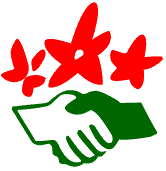 SECTION PARIS-CENTREhttp://www.amis-nature.org/ Internet : www.amisnature-pariscentre.orgRandonnée pédestre, vélo, culture, convivialité, etc...Josseline GUEUGNON (01 46 64 94 50) centralise les informations pour la préparation des programmesSi vous avez une adresse électronique, n’oubliez pas de nous en informer par courriel : pariscentre@utan.asso.frles bénévoles gagneront du temps et la section, des timbres…Pour les AN extérieurs à la section, ou les non-adhérents, souhaitant recevoir le programme par la poste : envoyez enveloppes timbrées libellées  à vos nom et adresse à : Françoise AUMOITTE  11, rue de   75011 PARISAvril-mai-juin-juillet 2016POINTS DE RENDEZ-VOUS DANS LES GARESAusterlitz : guichets “Banlieue” au sous-sol				   Est : guichets “Ile de France”Lyon : devant la brasserie Train bleu, en surface                          Montparnasse : guichets “Ile de France”Nord : en surface, près voie 19	             Saint-Lazare : guichets ‘’Ile de France‘’ quai centralen projet :29/30 octobre : WE champignons à Coquibus avec un mycologue11 novembre : week-end de 3 jours dans le Perche, près de la Ferté-MontligeonADHESION AN 2016 - Tarifs votés au cours de l’A.G. du 17/01/15	Timbre V (Adulte)	Timbre A (Conjoint)	Timbre J (15 à 21 ans)	Timbre K (6 à 14 ans)Tarif valable du 1er janvier au 31 décembre	38 €	35 €	...  19 €	7 €Supplément frais de dossier 1ère inscription         5 € ............................  5 €Règlement : chèque à l’ordre de « Les Amis de la Nature Paris-Centre » et l’adresser à : Michèle NOËL 26 avenue Georges Brassens 94550 CHEVILLY-LARUEMerci de joindre une enveloppe timbrée autocollante, libellée à vos nom et adresse.Nous avons des Refuges à la campagne, à la montagne et à la mer – voir sur le siteSiège national : : Les Amis de la Nature - Mundo Montreuil  47 avenue Pasteur 93100 MONTREUIL   01 46 27 53 56    Site : www.amis-nature.org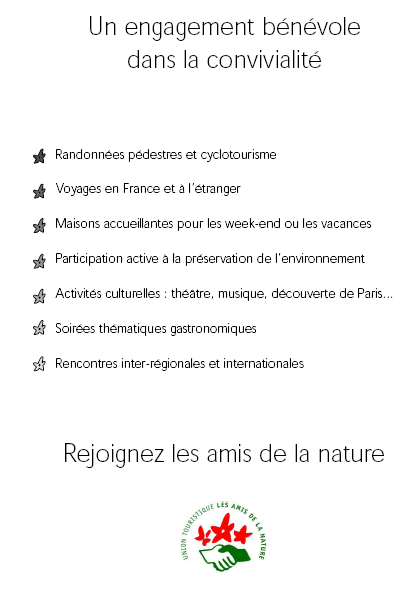 Dates et horaires de réunion dans le programmeMaison des associations du 4e38 bd Henri IV - 75004 PARIS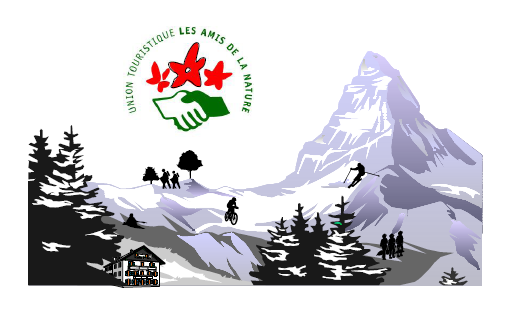 AvrilAvrilAvrilAvrilAvrilDimanche 10 avrilDanielle Ferey 06 79 68 74 41Randonnée de Sucy-Bonneuil à Boissy-Saint Léger ~ 20 km RV Gare de Lyon  9h15 pour RER.A  9h27 jusqu'à Sucy-Bonneuil, direction Boissy Saint Léger Retour gare de Boissy Saint Léger - Zone 3 à l'aller et 5 au retourRandonnée de Sucy-Bonneuil à Boissy-Saint Léger ~ 20 km RV Gare de Lyon  9h15 pour RER.A  9h27 jusqu'à Sucy-Bonneuil, direction Boissy Saint Léger Retour gare de Boissy Saint Léger - Zone 3 à l'aller et 5 au retourDimanche 10 avrilGeneviève Hélion 06 07 14 25 54Randonnée de 25 Km  de Crécy-la-Chapelle à Faremoutiers-Pommeuse, soutenu
RV gare de l’Est  9h 15, train 9h31 pour Meaux  avec un changement à Esbly .Retour par la gare de  FaremoutiersRandonnée de 25 Km  de Crécy-la-Chapelle à Faremoutiers-Pommeuse, soutenu
RV gare de l’Est  9h 15, train 9h31 pour Meaux  avec un changement à Esbly .Retour par la gare de  FaremoutiersSamedi 16 avrilYolande Houée 06 74 58 37 05Randonnée autour de La Ferté sous Jouarre ~ 20 kmRV gare de l’Est  8h 15 pour train 8h 31 vers Meaux puis car pour La Ferté.Zone 5Randonnée autour de La Ferté sous Jouarre ~ 20 kmRV gare de l’Est  8h 15 pour train 8h 31 vers Meaux puis car pour La Ferté.Zone 5Samedi 16 Dimanche 17 avrilAndré Subran 01 46 64 94 50WE pédestre et vélo du côté de La Ferté sous Jouarre~ 18/20 km à pied (Yolande et Michèle) ou 40/50 km à vélo(Danielle), par jour½ pension en gîte WE pédestre et vélo du côté de La Ferté sous Jouarre~ 18/20 km à pied (Yolande et Michèle) ou 40/50 km à vélo(Danielle), par jour½ pension en gîte Dimanche 17 avrilMichèle Noël 06 61 81 05 17Dimanche 17 avrilMichèle Noël 06 61 81 05 17Randonnée autour de La Ferté sous Jouarre ~ 18/20 km zone 5RV gare de l’Est  8h 15 pour train 8h 31 jusqu’à Meaux puis car pour La Ferté où nous retrouverons le groupe déjà sur place depuis la veille.Randonnée autour de La Ferté sous Jouarre ~ 18/20 km zone 5RV gare de l’Est  8h 15 pour train 8h 31 jusqu’à Meaux puis car pour La Ferté où nous retrouverons le groupe déjà sur place depuis la veille.Samedi 23 avrilAlain Bablet 06 89 23 68 04Au début du XIXè, la ville s’organise, les promoteurs immobiliers inventent les Passages couverts pour proposer des commerces à l’abri de la boue.RV 14h 30  métro Palais – Royal devant la Comédie FrançaiseAu début du XIXè, la ville s’organise, les promoteurs immobiliers inventent les Passages couverts pour proposer des commerces à l’abri de la boue.RV 14h 30  métro Palais – Royal devant la Comédie FrançaiseDimanche 24 avril Albert - Paris-sud 06 83 69 56 97Randonnée de Boutigny/Essonne à Lardy 24 km RV gare de Lyon 8h 20 en queue, quai RER.D 8h39, dir. MalesherbesRandonnée de Boutigny/Essonne à Lardy 24 km RV gare de Lyon 8h 20 en queue, quai RER.D 8h39, dir. MalesherbesDimanche 24 avril Pierre Bombart  06 35 92 59 23Sortie Cyclotourisme de "St Martin d’Etampes à Dourdan", 50 km  pour la journée.RV gare SNCF de St Martin d’Etampes 10h16. Prendre le RER C « ELBA » direction Saint-Martin d’Etampes, train partant de Paris-Austerlitz  9h17.Retour prévu par le train de 17h08 (ou 17h38) à la Gare de Dourdan,arrivée Paris-Austerlitz  18h13 (ou 18h44).pierre@bombart.net (vérifier les horaires de trains)Sortie Cyclotourisme de "St Martin d’Etampes à Dourdan", 50 km  pour la journée.RV gare SNCF de St Martin d’Etampes 10h16. Prendre le RER C « ELBA » direction Saint-Martin d’Etampes, train partant de Paris-Austerlitz  9h17.Retour prévu par le train de 17h08 (ou 17h38) à la Gare de Dourdan,arrivée Paris-Austerlitz  18h13 (ou 18h44).pierre@bombart.net (vérifier les horaires de trains)Dimanche 24 avril Jeanet Balisier 06 46 68 59 32Randonnée de St Nom la Bretèche à St Cloud 23km  soutenu RV gare Saint-Lazare  8h35, train 8h47 pour St-Nom-la-Bretècheforêt de Marly. retour St-Cloud le guide rejoindra à St Nom-la-BretècheRandonnée de St Nom la Bretèche à St Cloud 23km  soutenu RV gare Saint-Lazare  8h35, train 8h47 pour St-Nom-la-Bretècheforêt de Marly. retour St-Cloud le guide rejoindra à St Nom-la-BretècheMercredi 27 avrilAndré Subran 01 46 64 94 50Restaurant à découvrir lors des randonnées et par mailRestaurant à découvrir lors des randonnées et par mailMaiMaiMaiMaiMaiNicole Peter 06 11 01 10 28Abonnement de groupe pour le Théâtre de l’Odéon 2016/2017contacter Nicole en maiAbonnement de groupe pour le Théâtre de l’Odéon 2016/2017contacter Nicole en maiDimanche 1er maiDanielle Ferey 06 79 68 74 41Randonnée de Bouray à Etrechy ~ 20 kmRV gare d'Austerlitz  9h00 pour RER.C 9h15, dir. Saint  Martin d' Étampes, arrêt à Bouray/Lardy. Retour par la Gare d'Etrechy, zone 5.Randonnée de Bouray à Etrechy ~ 20 kmRV gare d'Austerlitz  9h00 pour RER.C 9h15, dir. Saint  Martin d' Étampes, arrêt à Bouray/Lardy. Retour par la Gare d'Etrechy, zone 5.Dimanche 1er maiGeneviève Hélion 06 07 14 25 54Randonnée de Villennes-sur-Seine à Plaisir-Grignon 26 km soutenu
RV gare Saint-Lazare   9h 10 pour train 9h 23 direction Mantes 
Retour de Plaisir-Grignon à Paris-MontparnasseRandonnée de Villennes-sur-Seine à Plaisir-Grignon 26 km soutenu
RV gare Saint-Lazare   9h 10 pour train 9h 23 direction Mantes 
Retour de Plaisir-Grignon à Paris-MontparnasseSamedi 7 maiEvelyne Wosinski 06 46 11 58 26La section Horizons nous invite à la Fête des Oiseaux à la Ferme du Coquibus-refuge AN  pour sa labellisation LPO- ligue protection oiseauxJoli programme : ornithologues passionnés, photographes, artistes et artisans vous y attendent.http://www.an-horizons.org/innauguration-refuge-lpo/RV 9h 30 covoiturage à partir de la Porte d’Orléans, devant la statue du Général LeclercInscription avant le 20 avril auprès d’Evelyne, précisez si vous avez une voitureLa section Horizons nous invite à la Fête des Oiseaux à la Ferme du Coquibus-refuge AN  pour sa labellisation LPO- ligue protection oiseauxJoli programme : ornithologues passionnés, photographes, artistes et artisans vous y attendent.http://www.an-horizons.org/innauguration-refuge-lpo/RV 9h 30 covoiturage à partir de la Porte d’Orléans, devant la statue du Général LeclercInscription avant le 20 avril auprès d’Evelyne, précisez si vous avez une voitureDimanche 8 maiMichèle Noël 06 61 81 05 17Randonnée de Villennes /Seine à Conflans-fin d’OiseRV gare St Lazare  9 h 10, train 9 h 23 direction Mantes la Jolie - zone 5 Randonnée de Villennes /Seine à Conflans-fin d’OiseRV gare St Lazare  9 h 10, train 9 h 23 direction Mantes la Jolie - zone 5 Vend.13 à lundi 16 mai Séjour à Bruxelles,  logement à l’AJ Jacques BrelDécouverte de la ville, rencontre avec les AN belges.Séjour à Bruxelles,  logement à l’AJ Jacques BrelDécouverte de la ville, rencontre avec les AN belges.Dimanche 15 mai Danielle Ferey 06 79 68 74 41Randonnée vélo. Boucle de 55 km à partir de LouvresRV gare du Nord 8h50 sur le quai du RER.D1  9h08, direction Creil, arrêt à Louvres Zone 5Retour par Louvres et gare du NordRandonnée vélo. Boucle de 55 km à partir de LouvresRV gare du Nord 8h50 sur le quai du RER.D1  9h08, direction Creil, arrêt à Louvres Zone 5Retour par Louvres et gare du NordDimanche 15 mai Louise-Paris sud 06 27 27 05 94Randonnée d’Igny à Bures via Lozère 16km - zone 5RV 9h 	RER.C bibliothèque F. Mitterrand, milieu de quai, dir. Versailles-Chantiers			 Randonnée d’Igny à Bures via Lozère 16km - zone 5RV 9h 	RER.C bibliothèque F. Mitterrand, milieu de quai, dir. Versailles-Chantiers			 Dimanche 22 maiMichèle Noël 06 61 81 05 17Randonnée 16 km avec visite de la sculpture monumentale Le cyclop de Tinguély (7,5 €)  à Milly http://www.lecyclop.com/RV gare de Lyon  9h 25 pour RER.D4 à  9h39 direction Malesherbes, arrêt à MaisseRandonnée 16 km avec visite de la sculpture monumentale Le cyclop de Tinguély (7,5 €)  à Milly http://www.lecyclop.com/RV gare de Lyon  9h 25 pour RER.D4 à  9h39 direction Malesherbes, arrêt à MaisseDimanche 22 maiLucile Guidoin 06 52 09 64 70Randonnée de Lardy à  Boutigny-sur-Essonne, 28 km, soutenuRV 8 h. 05 quai RER.C Saint-Michel-Notre-Dame, direction St-Martin-d'Etampes, départ  8 h 12. Retour gare de Lyon, train toutes les heures.Randonnée de Lardy à  Boutigny-sur-Essonne, 28 km, soutenuRV 8 h. 05 quai RER.C Saint-Michel-Notre-Dame, direction St-Martin-d'Etampes, départ  8 h 12. Retour gare de Lyon, train toutes les heures.Mercredi 25 maiAndré Subran 01 46 64 94 50Restaurant à découvrir lors des randonnées et par mailRestaurant à découvrir lors des randonnées et par mailSam28/dim 29 maiDanielle Ferey 06 79 68 74 41WE découverte de Chartres. completWE découverte de Chartres. completDimanche 29 maiGeneviève Hélion 06 07 14 25 54Randonnée de 25 Km de Meaux à Lizy-sur-Ourq soutenu
RV gare de l’Est 8h 35 pour train 8h51 vers Meaux.
Retour de Lizy-sur-OurqRandonnée de 25 Km de Meaux à Lizy-sur-Ourq soutenu
RV gare de l’Est 8h 35 pour train 8h51 vers Meaux.
Retour de Lizy-sur-OurqDimanche 29 maiCarole Beauchamp 06 14 66 05 33Randonnée de Boussy-St Antoine à Evry-Val de Seine, Forêt de Sénart, allure normaleEnviron 20 km (adaptable en fonction de l’allure du groupe) RV gare de Lyon en tête du RER D, direction Melun,  9h20 pour train 9h35Randonnée de Boussy-St Antoine à Evry-Val de Seine, Forêt de Sénart, allure normaleEnviron 20 km (adaptable en fonction de l’allure du groupe) RV gare de Lyon en tête du RER D, direction Melun,  9h20 pour train 9h35JuinJuinJuinJuinJuinDimanche 5 juinEdith David 06 67 21 74 54Randonnée-découverte de Coulommiers et autour, 20 km maxi.
RV gare de l’Est  9h pour train CITU 9h16 Paris Coulommiers Ligne P, zone 5Randonnée-découverte de Coulommiers et autour, 20 km maxi.
RV gare de l’Est  9h pour train CITU 9h16 Paris Coulommiers Ligne P, zone 5Dimanche 5 juinPierre Bombart 06 35 92 59 23Sortie Cyclotourisme "vers Provins" de 65 km pour la journée.
RV gare SNCF de Nangis à 09h34. Prendre le train « XIBU » direction PROVINS, train partant de la gare de l’Est à 8h46.
Retour prévu par le train de 17h17 (ou 18h17) à la Gare de Nangis, arrivée gare de l’Est à 18h12 ou 19h12. pierre@bombart.net (vérifier les horaires de trains)Sortie Cyclotourisme "vers Provins" de 65 km pour la journée.
RV gare SNCF de Nangis à 09h34. Prendre le train « XIBU » direction PROVINS, train partant de la gare de l’Est à 8h46.
Retour prévu par le train de 17h17 (ou 18h17) à la Gare de Nangis, arrivée gare de l’Est à 18h12 ou 19h12. pierre@bombart.net (vérifier les horaires de trains)Dimanche 12 juinDanielle Ferey 06 79 68 74 41Randonnée de Vaires/Marne à Chelles de 22 km RV Gare de l'Est  8h45 pour un train 9h01 ( ligne.P direction Meaux) Zone 5 Retour par la gare de Chelles-Gournay,Randonnée de Vaires/Marne à Chelles de 22 km RV Gare de l'Est  8h45 pour un train 9h01 ( ligne.P direction Meaux) Zone 5 Retour par la gare de Chelles-Gournay,Dimanche 12 juin Lucile Guidoin 06 52 09 64 70Randonnée de Bourg-la-Reine à Saint Cloud, 28 km, RV Denfert-Rochereau 8h 50 pour RER.B  9h 04, direction Bourg-la-Reine où j'attendrai les courageux à 9h 15 !! Retour Saint-Lazare, train toutes les 10 minutes environRandonnée de Bourg-la-Reine à Saint Cloud, 28 km, RV Denfert-Rochereau 8h 50 pour RER.B  9h 04, direction Bourg-la-Reine où j'attendrai les courageux à 9h 15 !! Retour Saint-Lazare, train toutes les 10 minutes environDimanche 19 juinFrançoise Aumoitte 06 88 15 40 62Randonnée de Nemours à Moret-sur-Loing, bords de Loing, jolis villages, forêt de Fontainebleau18/20 km, quelques vallons. Zone 5RV gare de Lyon   9h pour train 9h 14Randonnée de Nemours à Moret-sur-Loing, bords de Loing, jolis villages, forêt de Fontainebleau18/20 km, quelques vallons. Zone 5RV gare de Lyon   9h pour train 9h 14Dimanche 19 juinJeanet Balisier 06 46 68 59 32Randonnée en boucle autour de St-Rémy, l'Yvette et la Madeleine 29 km soutenu.Bois, champs, belle pierre et châteaux. A/R St-Rémy RV quai Denfert-Rochereau 8h35, RER.B 8h46 pour St-Rémy-lès- Chevreuse, guide à l’arrivée.Randonnée en boucle autour de St-Rémy, l'Yvette et la Madeleine 29 km soutenu.Bois, champs, belle pierre et châteaux. A/R St-Rémy RV quai Denfert-Rochereau 8h35, RER.B 8h46 pour St-Rémy-lès- Chevreuse, guide à l’arrivée.Mercredi 15 juin18 – 20hRéunion à la MDA 4, 38 bd Henri IV   métro Bastille,Pour tous : membres du bureau et animateurs / adhérents et intéressésRéunion à la MDA 4, 38 bd Henri IV   métro Bastille,Pour tous : membres du bureau et animateurs / adhérents et intéressésDimanche 26 juinPatrick Guirlin 06 24 97 71 92Randonnée d’Orry la Ville à Chantilly 18 km, hors zoneRV gare du Nord  8 h50 pour RER.D 9h 08 direction Orry-CoÿeRandonnée d’Orry la Ville à Chantilly 18 km, hors zoneRV gare du Nord  8 h50 pour RER.D 9h 08 direction Orry-CoÿeDimanche 26 juinPascal Audoin 06 27 89 94 70Randonnée vélo en forêt de Rambouillet - 50 kmRV gare Montparnasse  8h 50 pour train 9h 06, train ligne L, direction ChartresRandonnée vélo en forêt de Rambouillet - 50 kmRV gare Montparnasse  8h 50 pour train 9h 06, train ligne L, direction ChartresDimanche 26 juinGeneviève Hélion 06 07 14 25 54Randonnée de Bréval à Mantes 26 km soutenuRV gare St Lazare   Horaires à venirRandonnée de Bréval à Mantes 26 km soutenuRV gare St Lazare   Horaires à venirJuilletJuilletJuilletJuilletJuilletDimanche 3 juilletEvelyne Wosinski 06 46 11 58 26 Visite guidée(~ 2h) de l’Arboretum de Gretz-Armainvilliers. Plusieurs possibilités :15 km allure soutenue de Roissy en Brie à GretzRV gare Haussmann-St Lazare RER.E 9h 30, train 9h 41 direction TournanRetour 8 km allure normale de Gretz à Ozoir, trains ttes les heures Visite guidée seulement : RV 14h à l’Arboretum, RER.D Gretz toutes les 30 min gare Haussmann Repas partagé avec les randonneurs possible vers 13h   Confirmez votre participation auprès d’Evelyne Visite guidée(~ 2h) de l’Arboretum de Gretz-Armainvilliers. Plusieurs possibilités :15 km allure soutenue de Roissy en Brie à GretzRV gare Haussmann-St Lazare RER.E 9h 30, train 9h 41 direction TournanRetour 8 km allure normale de Gretz à Ozoir, trains ttes les heures Visite guidée seulement : RV 14h à l’Arboretum, RER.D Gretz toutes les 30 min gare Haussmann Repas partagé avec les randonneurs possible vers 13h   Confirmez votre participation auprès d’EvelyneDimanche10 juilletDanielle Ferey 06 79 68 74 41Randonnée de La Ferté-Alais à Boutigny 22 kmRV gare de Lyon  8h20 RER.D, dir. Malesherbes 8h39, arrêt La Ferté-AlaisRetour par la gare de Boutigny/Essonne - zone 5Randonnée de La Ferté-Alais à Boutigny 22 kmRV gare de Lyon  8h20 RER.D, dir. Malesherbes 8h39, arrêt La Ferté-AlaisRetour par la gare de Boutigny/Essonne - zone 5Dimanche10 juilletLucile Guidoin 06 52 09 64 70Randonnée de Bois-le-Roi à Avon 23 km allure soutenueRV gare de Lyon  8h 35 pour train 8h49, direction MontargisRetour gare de Lyon, trains toutes les ½ hRandonnée de Bois-le-Roi à Avon 23 km allure soutenueRV gare de Lyon  8h 35 pour train 8h49, direction MontargisRetour gare de Lyon, trains toutes les ½ h